Анализ работы  МО учителей математики и информатикиВ 2018-2019 учебном году учителя МО работали над реализацией проблемы «Использование новых информационных технологий в преподавании математики и информатики», соответствующей  общей методической теме работы лицея.Перед МО были поставлены следующие задачи:использование новых информационных технологий на уроках математики и информатики;совершенствование работы МО по обмену опытом и повышению самообразования;участие в организации лектория по углубленному изучению математики в 10, 11 классах с участием ведущих специалистов довузовской подготовки МФТИ, МИЭТ;участие в проведении консультаций для учителей города и района по методике преподавания математики в профильных классах и подготовке учащихся к ОГЭ по математике и ЕГЭ по математике и информатике;активизация внеклассной работы с учащимися;организация методической работы по теме «Готовимся к ОГЭ и ЕГЭ. Педагогические условия обеспечения качества проведения итоговой аттестации обучающихся 9, 11 классов. Изучение нормативно-правовой базы государственной итоговой аттестации».За  отчетный период было проведено 6 заседаний МО, на которых были рассмотрены различные вопросы: нормативные документы по подготовке и проведению итоговых аттестаций обучающихся 9, 11 классов,  вопросы методики преподавания учебных дисциплин и повышения качества знаний, утверждение рабочих программ и тематических планирований и т. д.При организации учебно-воспитательного процесса образовательные и воспитательные задачи обучения учителями решались комплексно с учетом возрастных и индивидуальных особенностей обучающихся. Особое внимание обращалось на выбор рациональных методов и приемов обучения, на рациональное сочетание устных и письменных видов работ, как при изучении теории, так и при решении задач; на развитие речи; внедрение в практику работы современных образовательных технологий, при этом разумно сочетая новые методы обучения и традиционные. Уделялось внимание сохранению и поддержанию здоровьесберегающей образовательной среды.  В течение учебного года проводилась работа по подготовке к государственным итоговым аттестациям: занятия для обучающихся 11 кл.: по математике (учителя Маслова Г.Ю., Краснова В.В.), по информатике (учителя Перлова Н.В., Барулина Н.Н.), консультации для обучающихся 9 кл.: по математике (учителя Мрачковская Т.Г., Гавриленко Г.Ю.), по информатике (учителя Перлова Н.В., Барулина Н.Н.). В целях проверки качества знаний обучающихся были проведены диагностические работы по математике и информатике:Ведущими учителями были проведены анализы выполнения работ, консультации дляобучающихся.В октябре 2018 г. учителя математики: Краснова В.В., Николаев Н.В., Маслова Г.Ю., Мрачковская Т.Г., Чумичева Л.В. приняли участие в проверке региональной диагностической работы в 9 классах по математике с использованием Автоматизированной информационной системы диагностики образовательных достижений и тестирования обучающихся общеобразовательных организаций Московской области (АИС ДИТ).Как показали экзамены, выбранные методики, система занятий удовлетворяют качественной и прочной подготовке лицеистов к аттестациям по предметам (полные анализы экзаменов прилагаются).2018 – 2019 уч.г. на базе лицея продолжило работу научное общество лицеистов (руководитель секции математики доктор физико-математических наук  Забавин В.Н.). Полноценная познавательная деятельность школьников выступает главным условием развития у них инициативы, активной жизненной позиции, находчивости и умения самостоятельно пополнять свои знания, ориентироваться в потоке информации. Эти качества личности есть не что иное, как ключевые компетентности. Активность и результативность участия лицеистов в предметных олимпиадах различного уровня, научно-практических конференциях являются показателями качества обучения. В 2018-2019 уч.г. обучающиеся лицея приняли участие в следующих олимпиадах:В 2018-2019 уч.г. учителя математики Маслова Г.Ю., Гавриленко Г.Ю., Чумичева Л.В., Николаев Н.В., а так же Забавин В.Н. приняли участие в муниципальной программе по подготовке сборной команды участников регионального этапа всероссийской олимпиады по математике, учителя информатики Перлова Н.В., Барулина Н.Н. - по информатике. Преподавателями разработаны и проведены занятия с обучающимися района победителями и призерами муниципальных этапов «Решение олимпиадных задач». Особая роль в достижении целей образования принадлежит проектной технологи, т.к. она оказывает влияние на все сферы жизнедеятельности человека, особенно на информационную деятельность, к которой относится обучение. Развитие и расширение использования проектной технологии напрямую связывается с проблемой изменения эффективности обучения.В этом году лицеисты приняли участие в следующих конкурсах и научно-практических конференциях: Учителя постоянно работают над совершенствованием уровня своего образования.В 2018 – 2019 уч.г. прошла очередную аттестацию учитель информатики и ИКТ Перлова Н.В.. Решением аттестационной комиссии уровень квалификации по должности «учитель» соответствует требованиям, предъявляемым к высшей квалификационной категории. Приказом министра образования Московской области № 3318 от 21.12.2018 г. Перловой Н.В. присвоена высшая квалификационная категория сроком на 5 лет.Перлова Н.В. является членом экспертной комиссии по аттестации учителей информатики и ИКТ. В 2018-2019 учебном году  курсы повышения квалификации прошли:В течение  года  учителя  работали над темами по самообразованию с целью совершенствования преподавания и повышения качества знаний учащихся по предмету.  Каждым учителем разработаны конспекты по своим темам, которые сданы в методический отдел лицея и могут быть использованы при проведении занятий.Учителя МО принимали участие в методической работе района по предметам. В 2018-2019 учебном году, в соответствии с планами работы лицея и УМЦО Сергиево-Посадского муниципального района  были проведены следующие открытые уроки и консультации для учителей города и района:Уроки и консультации подготовлены и проведены на высоком методическом уровне, было продемонстрировано применение различных обучающих технологий. Каждый учитель выступил с анализом уроков на заседаниях МО. Конспекты уроков и консультаций предоставлены в методический отдел лицея. Учителя принимали участие в работе РМО по своим предметам:Перлова Н.В., Барулина Н.Н. –члены предметных комиссий по информатике и ИКТ по проверке выполнения заданий с развернутым ответом экзаменационных работ 2019 года. Перлова Н.В. – старший эксперт.Одним из путей повышения интереса к изучению школьного курса математики и информатики является хорошо организованная внеклассная работа. Тематические предметные недели способствуют развитию личностных качеств обучающихся.С 27.02.2019 г. по 06.03.2019 г.в лицее традиционно прошла «Неделя математики и информатики». ПЛАН ПРОВЕДЕНИЯВыводы:Работу учителей математики и информатики в 2018-2019 учебном году признать удовлетворительной.Среди членов МО систематически проводится работа по повышению квалификации. Ведется работа над темами самообразования, разрабатываются методические пособия. Члены МО принимают участие в работе методической  службы района.Заседания МО проведены согласно плану работы. Выполнение решений заседаний контролируется. Задачи МО на 2019-2020 учебный годСовершенствование методики преподавания математики  и информатики с целью повышения результативности обучения через изучение новых современных педагогических технологий и взаимный обмен опытом.Раскрытие и развитие интеллектуального творческого потенциала учителя предметника. Оказание взаимной методической поддержки.Повышение качества образования.Совершенствование системы выявления и поддержки способных и одаренных детей через индивидуальную работу, дифференцированное обучение, внеклассные мероприятия.Активизация проектной деятельности по предметам.КлассПредметПреподавательКачество знанийСтепень обученности9алгебраМрачковская Т.Г.60,755,69алгебраГавриленко Г.Ю.67,960,19геометрияГавриленко Г.Ю.64,359,19информатикаПерлова Н.В.64,355,39информатикаБарулина Н.Н.85,765,110алгебра и начала анализаЧумичева Л.В.73,163,110алгебра и начала анализаНиколаев Н.В.64,959,710геометрияКраснова В.В.85,764,010информатикаПерлова Н.В.61,556,010информатикаБарулина Н.Н.80,067,010технологияПерлова Н.В.92,376,710технологияБарулина Н.Н.96,077,311алгебра и начала анализаМаслова Г.Ю.79,664,511геометрияКраснова В.В.85,765,111информатикаПерлова Н.В.92,067,511информатикаБарулина Н.Н.91,472,211технологияПерлова Н.В.10087,011технологияБарулина Н.Н.10086,5Дата проведенияДисциплинаКлассУчитель20.09.2018 г.математика11СТАТГРАДМаслова Г.Ю., Краснова В.В.25.10.2018 г.математика9АСОУГавриленко Г.Ю., Мрачковская Т.Г.08.11.2018 г.математика9СТАТГРАДГавриленко Г.Ю., Мрачковская Т.Г.16.11.2018 г.информатика11СТАТГРАДПерлова Н.В., Барулина Н.Н.18.12.2018 г.математика10СТАТГРАДЧумичева Л.В., Николаев Н.В., Краснова В.В.20.12.2018 г.математика11СТАТГРАДМаслова Г.Ю., Краснова В.В.06.02.2019 г.математика10СТАТГРАДЧумичева Л.В., Николаев Н.В., Краснова В.В.13.03.2019 г.математика11СТАТГРАДМаслова Г.Ю., Краснова В.В.19.03.2019 г.математика9СТАТГРАДГавриленко Г.Ю., Мрачковская Т.Г.15.04.2019 г.информатика11СТАТГРАДПерлова Н.В., Барулина Н.Н.18.04.2019 г.математика11СТАТГРАДМаслова Г.Ю., Краснова В.В.25.04.2019 г.информатика9СТАТГРАДПерлова Н.В., Барулина Н.Н.17.05.2019 г.математика10СТАТГРАДЧумичева Л.В., Николаев Н.В., Краснова В.В.ПредметКлассКол-во обучающихся по спискуКол-во обучающихся, сдававших экзаменМинимальный баллМаксимальный баллСредний баллИнформатикаПерлова Н.В.Барулина Н.Н.95651162220,48 (из 22)МатематикаМрачковская Т.Г.Гавриленко Г.Ю.95656203227,66 (из 32)ИнформатикаПерлова Н.В.Барулина Н.Н.114938709786,44 (из 100)МатематикаМаслова Г.Ю.Краснова В.В.1149496810089,02 (из 100)Название олимпиадыУровень олимпиадыРезультативность (количество победителей и призеров)Всероссийская предметная олимпиада школьников по математикеШкольный этап38Всероссийская предметная олимпиада школьников по математикеМуниципальный этап9Всероссийская предметная олимпиада школьников по математикеРегиональный этап2Олимпиада «Физтех-2019», МФТИВузовский8Объединенная межвузовская олимпиада (математика)Вузовский1Всероссийская предметная олимпиада школьников по информатикеШкольный этап12Всероссийская предметная олимпиада школьников по информатикеМуниципальный этап9Всероссийская предметная олимпиада школьников по информатикеРегиональный этап2Московская олимпиада школьников по информатикеВузовский1Олимпиада школьников «Ломоносов», МГУ им. М.В. Ломоносова (информатика)Вузовский1МАТЕМАТИКАМАТЕМАТИКАМАТЕМАТИКАМАТЕМАТИКАМАТЕМАТИКАМАТЕМАТИКАМАТЕМАТИКАМАТЕМАТИКАМАТЕМАТИКАМАТЕМАТИКАМАТЕМАТИКАГавриленко Г.Ю.17.1217.1224.1224.1214.0114.0121.0121.01Гавриленко Г.Ю.16.30-19.309-1116.30-19.309-1116.30-19.309-1116.30-19.309-11Маслова Г.Ю.18.1218.1225.1225.1215.0115.0122.0122.01Маслова Г.Ю.15.25-17.251115.25-17.251115.25-17.251115.25-17.2511Николаев Н.В.20.1220.1227.1227.12Николаев Н.В.11.00-13.009-1011.00-13.009-10Чумичева Л.В.16.0116.0123.0123.01Чумичева Л.В.16.30-18.309-1016.30-18.309-10Забавин В.Н.22.1222.1215.0115.0112.0112.0119.0119.0126.0126.01Забавин В.Н.15.00-18.009-1111.00-14.009-1115.00-18.009-1115.00-18.009-1115.00-18.009-11ИНФОРМАТИКАИНФОРМАТИКАИНФОРМАТИКАИНФОРМАТИКАИНФОРМАТИКАИНФОРМАТИКАИНФОРМАТИКАИНФОРМАТИКАИНФОРМАТИКАИНФОРМАТИКАИНФОРМАТИКАПерлова Н.В.10.0110.0117.0117.0124.0124.01Перлова Н.В.12.00-16.0010-1112.00-16.0010-1112.00-16.0010-11ФИ обучающегосяКлассТема проектаНаучный руководительПредставление работыРезультатФедоренко Е.9Дополнение к списку ВерникаЗабавин В.Н.Учитель математики Гавриленко Г.Ю.Областной конкурс научно-исследователь-ской и проектной деятельности «Юный исследователь»Диплом за 2 местоФедоренко Е.9Дополнение к списку ВерникаЗабавин В.Н.Учитель математики Гавриленко Г.Ю.XXVIII Всероссийская научно-практическая конкурс-конференция одаренных школьников «Intel-Авангард 2019»Диплом 2 степениРябцев Е.9Правильные и неправильные многоугольникиГавриленко Г.Ю.Учитель математики Гавриленко Г.Ю.Областной конкурс научно-исследователь-ской и проектной деятельности «Юный исследователь»Диплом за 2 местоРябцев Е.9Правильные и неправильные многоугольникиГавриленко Г.Ю.Учитель математики Гавриленко Г.Ю.XXVIII Всероссийская научно-практическая конкурс-конференция одаренных школьников «Intel-Авангард 2019»Диплом 2 степениРябцев Е.9Правильные и неправильные многоугольникиГавриленко Г.Ю.Учитель математики Гавриленко Г.Ю.XIII  Международный конкурс «Математика и проектирование»Диплом 1 степени, золотая медальТолстиков Д.10Разработка приложений на языке программирования С++ для организации и распределения времени при реализации проектовБарулина Н.НУчитель информатики  Барулина Н.Н.Областной конкурс научно-исследователь-ской и проектной деятельности «Юный исследователь»Дипломза 1 местоКняжев А.10Математические модели реальных процессов в природе и обществеЗабавин В.Н.Учителя математикиЧумичева Л.В.Краснова В.В.XIII  Международный конкурс «Математика и проектирование»Диплом 1 степени, золотая медальМинаев В.10Оценка производительности труда компаний, занимающихся сооружением сложных промышленных объектовКраснова В.В.Учителя математикиЧумичева Л.В.Краснова В.В.Конкурс проектных и научно-исследовательских работ «Ярмарка идей» (МФЮА)Дипломза 2 местоНовикова Д.10Математические методы моделирования в экономике на примере собственного бизнес-проекта по созданию собственного производстваКраснова В.В.Учителя математикиЧумичева Л.В.Краснова В.В.XIII  Международный конкурс «Математика и проектирование»Диплом 2 степени, серебряная медальАрутюнян К.11Аналоги тождеств РамануджанаЗабавин В.Н.Учителя математики Маслова Г.Ю.Краснова В.В.Международный конкурс научно-технических работ школьников старших классов «Ученые будущего»Диплом 3 степени, бронзовая медальАрутюнян К.11Аналоги тождеств РамануджанаЗабавин В.Н.Учителя математики Маслова Г.Ю.Краснова В.В.Международная конференция научно-технических работ школьников «Старт в науку»Диплом3 степениАрутюнян К.11Аналоги тождеств РамануджанаЗабавин В.Н.Учителя математики Маслова Г.Ю.Краснова В.В.XIX Межрегиональная научная конференция для старшеклассников «Школьные Харитоновские чтения»Диплом2 степениАрутюнян К.11Аналоги тождеств РамануджанаЗабавин В.Н.Учителя математики Маслова Г.Ю.Краснова В.В.Всероссийский конкурс научных работ школьников и олимпиада «Юниор»Диплом2 степениКалмыкова А.11Разбиение натурального числа на заданное количество слагаемыхЗабавин В.Н.Учителя математики Маслова Г.Ю.Краснова В.В.Международный конкурс научно-техничес-ких работ школьников старших классов «Ученые будущего»диплом 4 степени, медаль№ФИО учителяНазвание курсовМесто проведения1Перлова Н.В.«Подготовка экспертов ЕГЭ – членов предметных комиссий по математике по проверке выполнения заданий с развернутым ответом экзаменационных работ 2019 года»АСУ2Барулина Н.Н«Подготовка экспертов ЕГЭ – членов предметных комиссий по математике по проверке выполнения заданий с развернутым ответом экзаменационных работ  2019 года»АСУФИО учителяТемы по самообразованию 2018 – 2019 учебного годаГавриленко Г.Ю.«Решение задач с параметром с применением теорем о расположении коней квадратного трехчлена»Маслова Г.Ю.«Использование производной в решении задач в материалах ЕГЭ»Мрачковская Т.Г.«Задание 18. ЕГЭ (профильная математика)»Николаев Н.В.«Логарифмические уравнения с параметром»Чумичева Л.В.«Основные приемы решений иррациональных неравенств»Краснова В.В.«Нахождение расстояния между скрещивающимися прямыми различными методами. Задачи ЕГЭ»Барулина Н.Н«Рекурсия в программировании»Перлова Н.В.«Побитовые арифметические и логические операции»ФИО учителяТематика мероприятияДатаГавриленко Г.Ю.Семинар-практикум с использованием мультимедийных средств обучения  «Медиана треугольника», 9 кл.21.01.2019Гавриленко Г.Ю.Консультация для учителей города и района «Решение задач с параметром с использованием теорем о расположении корней квадратного трехчлена»18.01.2019Краснова В.В.Комбинированный семинар с использованием ИКТ обучения  «Решение систем линейных уравнений методом Крамера. Применение к решению геометрических задач», 11 кл.17.04.2019Краснова В.В.Консультация для учителей города и района «Расстояние между скрещивающимися прямыми. Задача №14 ЕГЭ»17.04.2019Маслова Г.Ю.Комбинированный семинар с использованием ИКТ обучения  «Решение систем линейных уравнений методом Крамера. Применение к решению геометрических задач», 11 кл.17.04.2019Маслова Г.Ю.Консультация для учителей города и района «Геометрический смысл производной. Решение задач»12.11.2018Мрачковская Т.Г.Семинар-практикум с использованием ИКТ обучения  «Неравенства с переменной. Метод интервалов», 9 кл.28.11.2018Мрачковская Т.Г.Консультация для учителей города и района «Задание №18. ЕГЭ (профильная математика).16.01.2019Николаев Н.В.Консультация для учителей города и района «Логарифмические уравнения с параметром»26.04.2019 Николаев Н.В.Семинар-практикум «Решение тригонометрических уравнений с параметрами», 10кл.21.12.2018Чумичева Л.В.Консультация для учителей города и района «Обобщенный метод интервалов»06.03.2019Чумичева Л.В.Семинар-практикум  «Основные приемы решения иррациональных неравенств», 10 кл.25.02.2019Барулина Н.Н.Семинар-практикум с использованием ИКТ обучения    «Применение условного оператора при определении принадлежности точки области», 9 кл.23.04.2019Барулина Н.Н.Консультация для учителей города и района «Решение задания №27 ЕГЭ. Работа  с числами»06.12.2018Перлова Н.В.Семинар-практикум с использованием ИКТ обучения  «Как работает рекурсия. Понятие стека» (программирование С++), 10 кл.03.10.2018Перлова Н.В.Консультация для учителей города и района «Побитовые логические и арифметические операции. Подготовка к ЕГЭ»20.02.2019ФИО учителяТематика мероприятияДата Мрачковская Т.Г.РМО: 1. Анализ итогов ОГЭ и ЕГЭ 2018 года. 2. Задачи работы РМО на новый учебный год.27.08.2018Мрачковская Т.Г.РМО: 1. Новые требования к аттестации учителей.2. Школьный этап Всероссийской олимпиады школьников по математике.3. Анализ демоверсии материалов ОГЭ и ЕГЭ на 2019 год.01.10.2018Мрачковская Т.Г.РМО: 1. Анализ школьного и муниципального этапов Всероссийской олимпиады школьников по математике.2. Анализ тренировочной работы по математике в 9 классах17.12.2018Маслова Г.Ю.Встреча «Процедура проведения ЕГЭ в 2019 году»30.11.2018Маслова Г.Ю.Акция «100 баллов для победы»19.04.2019Барулина Н.Н.Совещание (семинар) «Формирование базы РБД ЕГЭ»13.11.2018Перлова Н.В.  РМО: 1. Анализ ГИА по информатике в 9, 11-х классах.2. Подготовка и проведение олимпиады по информатике.16.11.2018ДатаКлассТема мероприятияТема мероприятияТема мероприятияОтветственный учитель05.03.201911 «А»Полезное и самое неуловимое числоПолезное и самое неуловимое числоПолезное и самое неуловимое числоМаслова Г.Ю.27.02.201911 «Б»Поверхности второго порядка: далекие и близкиеПоверхности второго порядка: далекие и близкиеПоверхности второго порядка: далекие и близкиеКраснова В.В.06.03.201910 «А»Как извлечь квадратный корень?Как извлечь квадратный корень?Как извлечь квадратный корень?Чумичева Л.В.01.03.201910 «Б»О великих математикахО великих математикахО великих математикахНиколаев Н.В.05.03.20199 «А»Н.П. Богданов-Бельский, С.А. Рачинский и физмат лицейН.П. Богданов-Бельский, С.А. Рачинский и физмат лицейН.П. Богданов-Бельский, С.А. Рачинский и физмат лицейМрачковская Т.Г.01.03.20199 «Б»Устный счетУстный счетУстный счетГавриленко Г.Ю.06.03.20199 - 11Конкурс программистов - 2019Конкурс программистов - 2019Конкурс программистов - 2019Барулина Н.Н.Перлова Н.В.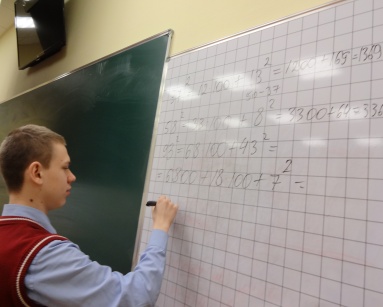 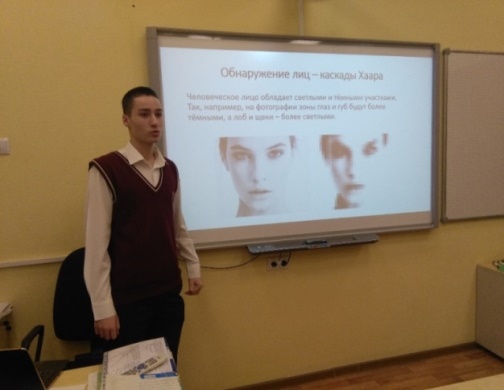 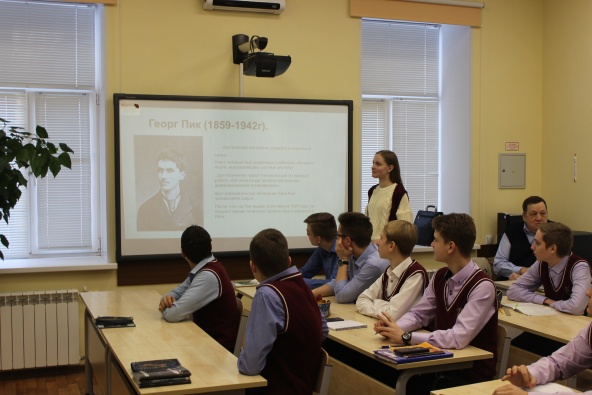 Активизация внеклассной деятельности призвана не только поддерживать у обучающихся интерес к предмету, но и желание заниматься им дополнительно, как под руководством учителя во внеурочное время, так и при целенаправленной самостоятельной познавательной деятельности по приобретению новых знаний. 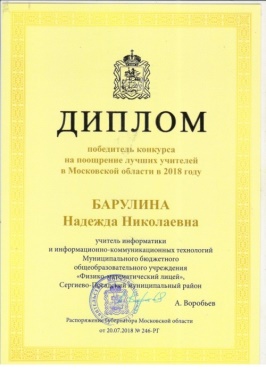 Учителя МО участвовали в профессиональных конкурсах. Барулина Н.Н., учитель информатики и ИКТ, стала победителем конкурса на получение денежного поощрения лучшими учителями Московской области в 2018 г.Маслова Г.Ю.  - победитель конкурса на получение денежного поощрения лучшими учителями Московской области в 2019 г.Активизация внеклассной деятельности призвана не только поддерживать у обучающихся интерес к предмету, но и желание заниматься им дополнительно, как под руководством учителя во внеурочное время, так и при целенаправленной самостоятельной познавательной деятельности по приобретению новых знаний. Учителя МО участвовали в профессиональных конкурсах. Барулина Н.Н., учитель информатики и ИКТ, стала победителем конкурса на получение денежного поощрения лучшими учителями Московской области в 2018 г.Маслова Г.Ю.  - победитель конкурса на получение денежного поощрения лучшими учителями Московской области в 2019 г.Активизация внеклассной деятельности призвана не только поддерживать у обучающихся интерес к предмету, но и желание заниматься им дополнительно, как под руководством учителя во внеурочное время, так и при целенаправленной самостоятельной познавательной деятельности по приобретению новых знаний. Учителя МО участвовали в профессиональных конкурсах. Барулина Н.Н., учитель информатики и ИКТ, стала победителем конкурса на получение денежного поощрения лучшими учителями Московской области в 2018 г.Маслова Г.Ю.  - победитель конкурса на получение денежного поощрения лучшими учителями Московской области в 2019 г.Активизация внеклассной деятельности призвана не только поддерживать у обучающихся интерес к предмету, но и желание заниматься им дополнительно, как под руководством учителя во внеурочное время, так и при целенаправленной самостоятельной познавательной деятельности по приобретению новых знаний. Учителя МО участвовали в профессиональных конкурсах. Барулина Н.Н., учитель информатики и ИКТ, стала победителем конкурса на получение денежного поощрения лучшими учителями Московской области в 2018 г.Маслова Г.Ю.  - победитель конкурса на получение денежного поощрения лучшими учителями Московской области в 2019 г.Активизация внеклассной деятельности призвана не только поддерживать у обучающихся интерес к предмету, но и желание заниматься им дополнительно, как под руководством учителя во внеурочное время, так и при целенаправленной самостоятельной познавательной деятельности по приобретению новых знаний. Учителя МО участвовали в профессиональных конкурсах. Барулина Н.Н., учитель информатики и ИКТ, стала победителем конкурса на получение денежного поощрения лучшими учителями Московской области в 2018 г.Маслова Г.Ю.  - победитель конкурса на получение денежного поощрения лучшими учителями Московской области в 2019 г.Активизация внеклассной деятельности призвана не только поддерживать у обучающихся интерес к предмету, но и желание заниматься им дополнительно, как под руководством учителя во внеурочное время, так и при целенаправленной самостоятельной познавательной деятельности по приобретению новых знаний. Учителя МО участвовали в профессиональных конкурсах. Барулина Н.Н., учитель информатики и ИКТ, стала победителем конкурса на получение денежного поощрения лучшими учителями Московской области в 2018 г.Маслова Г.Ю.  - победитель конкурса на получение денежного поощрения лучшими учителями Московской области в 2019 г.Активизация внеклассной деятельности призвана не только поддерживать у обучающихся интерес к предмету, но и желание заниматься им дополнительно, как под руководством учителя во внеурочное время, так и при целенаправленной самостоятельной познавательной деятельности по приобретению новых знаний. Учителя МО участвовали в профессиональных конкурсах. Барулина Н.Н., учитель информатики и ИКТ, стала победителем конкурса на получение денежного поощрения лучшими учителями Московской области в 2018 г.Маслова Г.Ю.  - победитель конкурса на получение денежного поощрения лучшими учителями Московской области в 2019 г.Активизация внеклассной деятельности призвана не только поддерживать у обучающихся интерес к предмету, но и желание заниматься им дополнительно, как под руководством учителя во внеурочное время, так и при целенаправленной самостоятельной познавательной деятельности по приобретению новых знаний. Учителя МО участвовали в профессиональных конкурсах. Барулина Н.Н., учитель информатики и ИКТ, стала победителем конкурса на получение денежного поощрения лучшими учителями Московской области в 2018 г.Маслова Г.Ю.  - победитель конкурса на получение денежного поощрения лучшими учителями Московской области в 2019 г.